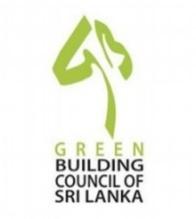 Registration FormContact Person: 	 Organization	:	Address 	:	Phone		: 			Fax: 	- Email              : How did you get to know about this training program? Please tick the appropriate answer:	From the person who has followed the course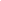 From poster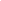 	From flyer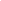 	From the website other modes: website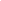 Please tick the appropriate mode of payment. 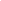 	Cheque payment 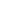    A Bank Draft/Bank Transfer /Deposit at the Bank             Cash payment at the GBCSL Secretariat 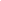 Bank Account details for payment Account No	:	0071545538 		Account Name:	Green Building Council of Sri Lanka Bank		:	Bank of Ceylon 		Branch		:	Torrington SquarePlease dispatch the duly filled Registration Form & the payment confirmation document to GBCSL Secretariat; Post:	Chairman, Green Building Council of Sri Lanka, 120/10, “Vidya Mandiraya”, Vidya Mawatha, Colombo 07.GBCSL      Email: events.gbcsl@gmail.com 		        Tele: 0711810552/0112679130Ms/Mrs./Dr./Prof.Name of ParticipantDesignationContact No.Personal Email Address Permanent address